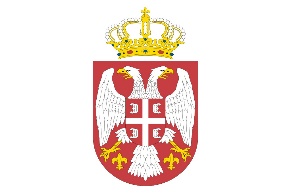 Тел: +381 (010) 311 577, 311 894, 311 876 * Факс: +381 (010) 311 891,email piokrug@mts.rsЗ А П И С Н И К Са седнице Савета округа одржане 21.02.2017.године са почетком у 1200 сати,у просторијама Пиротског управног округа   Дневни ред:   1.Усвајање Записника са претходне седнице Савета; 2. Окончање пописа незаконито изграђених објеката у законском року; 3. Предлог возова за превоз путника за ред вожње 2016/2017за обавезу јавног превоза;4. Разно. Седници Савета присуствовали су:  -    председник Савета округа-  Драгана Тончић,-    заменик градоначелника града Пирота- Видојко Панајотовић,-    начелник одељења за урбанизам   Општине Бела Паланака- Ђорђевић Славољуб,-   шеф одсека за урбанизам Општине Димитровград-Радмила Иванов и грађевински инспектор   Видојко Петров,-    помоћник председника Општине Бабушница- Горан Димитријевић,-    секретар- Гордана Ђурић. После усвајања Записника са претходне седнице Савета, председник Савета је обавестила присутне да је рок за завршетак пописа незаконито изграђених објеката 10. март 2017.године. Све локалне самоуправе које су завршиле попис у обавези су да до 24.марта 2017.године до 12 часова доставе свој предлог плана који би требао да садржи број донетих решења на месечном нивоу како би поступак озакоњења био окончан у предвиђеном року, т.ј. у наредне три године.Такође, инструкција Министарства државне управе и локалне самоуправе је да је дневна квота обрађених предмета петнаест предмета дневно по запосленом на пословима озакоњења уз сугестију да се предмети код којих постоји јасна заинтересованост за легализацију издвоје и одмех решавају, без обзира да ли је реч о раније поднетим захтевима или о новим захтевима у поступку озакоњења. Поред овога, надлежно министарство је затражило да се поред редовног извештавања до 01. 03.2017.године локалне самоуправе изјасне о укупном броју пописаних објеката као и да све пописане објекте разврстају на стамбене,пословне, комерцијалне и производне објекте. Поред извештаја о броју пописаних објеката потребно је сваког четвртка доставити извештај  колико је у том периоду локална самоуправа приходовала од наплаћених такси.Представници општине Димитровград су истакли да је на њиховој територији попис завршен,али  да је квоту од петнаест предмета дневно немогуће остварити, јер веома мали број странака подноси захтев за легализацију. На територији општине Бела Паланка пописано је 558 објекта,али је такође  мали број поднетих захтева  за легализацију.На територији Града Пирота пописано је 1536 објекта, што је мање од половине објеката које треба пописати, па сматрају да је постављени рок немогуће испоштовати. У општини Бабушница се такође интензивно ради на попису у коме су ангажована и лица са других радних места како би се посао привео крају. У вези са овом тачком дневног реда констатовано је да је Министарство за државну управу и локалну самоуправу је најпре дало инструкције  да ангажовање људи на пословима пописа неће ићи на терет локалних буџета и да је крајњи рок за завршетак пописа 30. март 2017.год., међутим, локалне самоуправе су морале да из својих буџета финансирају ангажовање радника и да у скраћеном року заврше попис.3.Акционарско друштво за железнички превоз путника „Србија Воз“ је дописом упућеним начелницима округа затражило да локалне самоуправе на подручју округа сагледају потребе својих грађана за превозом железницом и да размотре могућност утврђивања обавезе јавног превоза за ред вожње 2017/2018. Локалне самоуправе би требало да финансирају саобраћај појединих возова у новом реду вожње 2017/2018. који треба да ступи на снагу 10.12.2017.године, и да у вези с тим доставе своје предлоге реда вожње, релацију саобраћаја воза, бављење воза и остале елементе везане за њихов саобраћај и да у својим буџетима за 2018.годину планирају финансијска средства за потребе железничког саобраћаја, односно за финансирање до пуне цене коштања релације Ниш- Димитровград-Ниш је планирано десет возова. Од тог броја за 6 воза Влада РС није дала сагласност, али су и они и поред тога уврштени у ред вожње. Због тога АД „Воз Србије“ предлаже да локалне самоуправе и градови Пиротског и Нишавског управног округа прихвате финансирање допуне до пуне цене коштања превоза на наведеној релацији, што износи око 130 мил динара за 2017.годину.  Присутни представници општина и града Пирота су се изјаснили да немају могућности за финансирање овог пројекта, и да самим тим сматрају да нема потребе дотављати предлог саобраћајница, реда вожње и осталих података у вези с тим.4. Председник Савета је подсетила да је општина Димитровград у обавези да  округу и Министарству за државну управу и локалну самоуправу достави податке о лицу које је одређено да врши контролу уплате боравишне таксе на подручују општине Димитровград.Такође, председник Савета је обавестила присутне да је од РГЗ-а тражила  да свим локалним самоуправама доставе шифре и корисничко име за коришћење сателитског снимка, и да очекује да ће у најскорије време добити тражене информације. Секретар Савета                                                                                 Председник СаветаГордана Ђурић                                                                                    Драгана ТончићРепублика Србија     Пиротски   управни  округБрој: 922-06-2 / 2017-01Датум: 20.02.2017.        П И Р О ТRepublic of SerbiaDistrict of Pirot83, Srpskih vladara str.18300 Pirot